Meat Raffle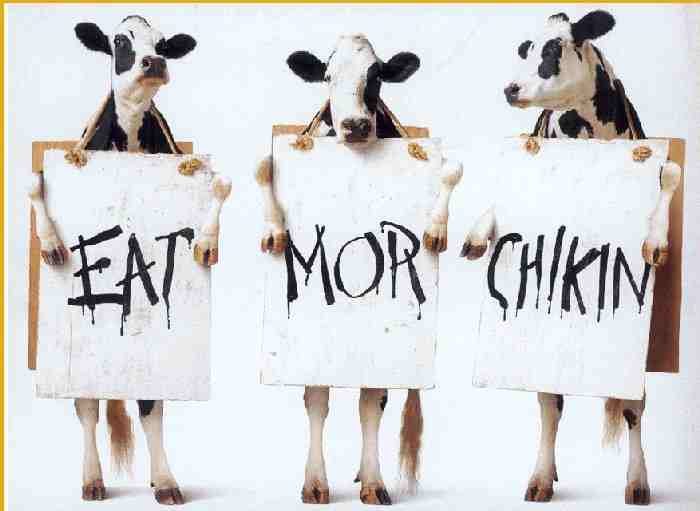 Saturday, March 28, 20207 p.m.Doors open at 6 p.m.at the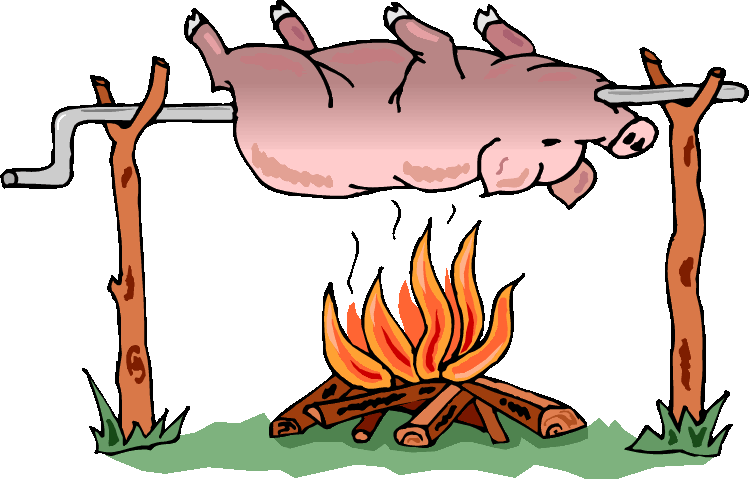 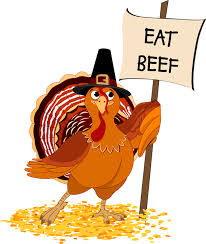 VFW Post 4156 Hall321 Union Lake Rd., White LakeAdmission $15.00 per PersonPurchase tickets at the doorGrab a table for you or your group and bring your own snacks. Invite your family, friends, and co-workers. The more the merrier. Don’t forget to bring your cooler for all your winnings.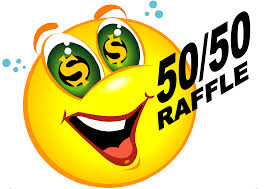 Questions ?Linda Gloger												248-330-8442 											RAFFLE													BASKETS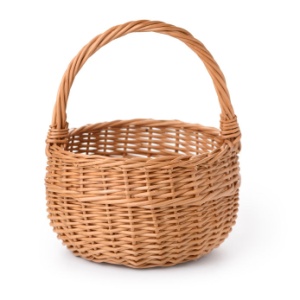 Sponsored by VFW Post 4156 VFW Auxiliary, Proceeds will be used towards VFW programs